Publicado en Tarragona el 20/11/2018 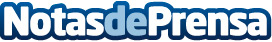 La ministra Carcedo, en línea con los pronunciamientos internacionales, evita incluir a la Acupuntura como pseudocienciaComunicado de la Fundación Europea de Medicina Tradicional ChinaDatos de contacto:Fundación Europea de Medicina Tradicional China977 70 42 02 Nota de prensa publicada en: https://www.notasdeprensa.es/la-ministra-carcedo-en-linea-con-los Categorias: Nacional Sociedad Cataluña Medicina alternativa http://www.notasdeprensa.es